Overview of ABE/ASE Master Teacher Cohort 2022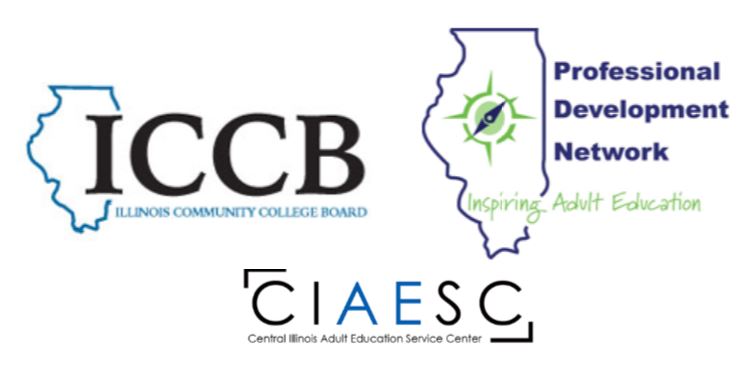 Credentialed ABE/ASE Specialists are invited to participate in the ABE/ASE Master Teacher cohort, which runs from February – December 2022. Participants must receive approval from their program administrators in order to participate in this cohort, and the appropriate verification documentation must be submitted to the Central Illinois Adult Education Service Center.Completers will earn 20 hours of PD that can be distributed over two fiscal years, through a combination of virtual webinars, independent activities, and a special project. Certificates and PD hours will be provided upon approval of submissions, as applicable. When all documentation has been received and approved, the credential of ABE/ASE Master Teacher will be issued. ABE/ASE (LA or Math) Master Teacher Cohort OverviewWebinars will be scheduled based on participant availabilityJanuary – April 2022              Introductions            1 Virtual Webinar            2 Independent ActivitiesMay – September 2022 1 Virtual Webinar2 Independent ActivitiesOctober – December 2022Completion of Special Project1 Virtual Webinar (includes presentation of project)Total of 20 professional development hours